Nomor :  09/488/Peng-Und/I/2017Perihal :  Pengumuman dan Undangan  Diberitahukan kepada seluruh mahasiswa Program MM-UMB, bahwa sesuai jadwal di bawah ini akan dilaksanakan Seminar Proposal Tesis, maka  mahasiswa yang bersangkutan mengundang para mahasiswa untuk hadir sebagai peserta.Demikian pengumuman dan undangan ini, untuk diperhatikan dan diindahkan sebagaimana mestinya. Terima kasih.	Dikeluarkan di	:  Jakarta	Padatanggal	:  8 Maret 2017Ketua Program Studi Magister ManajemenTtd	
Dr. Aty Herawati, M.Si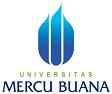 PENGUMUMAN JADWAL SEMINAR PROPOSAL TESISPROGRAM STUDI MAGISTER MANAJEMENPROGRAM PASCASARJANAQNO.HARI, TGL.JAMN.I.M.N A M ADOSEN PEMBIMBINGDOSEN PENELAAHKON-SEN-TRASITEMPAT/ RUANG01Rabu, 8 Maret 2017 Pkl 09.0055115110182NurhanifahP1: Dr. Augustina Kurniasih, ME.P2. Matrodji Mustafa, Ph.DMKUKampus A Meruya T. 40602Rabu, 8 Maret 2017 Pkl 10.0055114120154Yudha YogaswaraP1: Matrodji Mustafa, Ph.DP2. Dr. Augustina Kurniasih, ME.MKUKampus A Meruya T. 40603Rabu, 8 Maret 2017 Pkl 11.0055112120095Yessi AshriahP1: Matrodji Mustafa, Ph.DP2. Dr. Augustina Kurniasih, ME.MKUKampus A Meruya T. 40604Rabu, 8 Maret 2017 Pkl 12.0055112120026YuliusP1: Matrodji Mustafa, Ph.DP2. Dr. Augustina Kurniasih, ME.MKUKampus A Meruya T. 406